СОСТАВ УПРАВЛЯЮЩЕГО СОВЕТА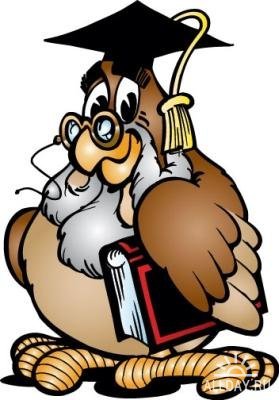 МБОУ СОШ № Невинномысска(2019-2020г.)Представители родителей (законных представителей) обучающихся                                  Збаражская Светлана Владимировна 8-938-304-60-83Демиденко Маргарита Владимировна 8-928-222-17-45Абазалиев Олег Владимирович 8-905-464-65-37Лисянский Денис Геннадьевич 8-928-634-77-77Представитель Совета отцов МБОУ СОШ№7ИльинВладимирВикторович8-961-044-94-60Представитель общественностиКолюбаев Евгений Николаевич заместитель председателя городской Думы г.НевинномысскОмельченко Юрий Владимирович,депутат по 15 округу  г.НевинномысскаПредставители работников общеобразовательного учрежденияБарсегян Элина Тевосовна8-928-355-47-18Браткова Светлана Александровна 8-928-638-84-32Лыскович Анна Борисовна 8-918-791-46-86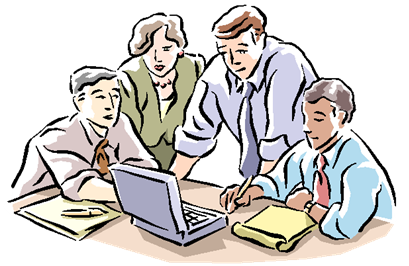 Ширяева Галина Алексеевна 8-928-319-16-34Резник Алла Викторовна  8-903-100- 48Учащиеся образовательного учрежденияПопов Богдан  8-938-542-37- 41Борбот Екатерина  8-928-316-52- 00Ляш Виталий 8-938-300-85-49Директоробразовательного учрежденияГусейн Ирина Леонидовна  8-928-634-89-80